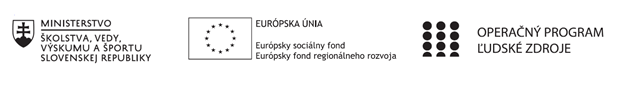 Správa o činnosti pedagogického klubu Príloha:Prezenčná listina zo stretnutia pedagogického klubuPokyny k vyplneniu Správy o činnosti pedagogického klubu:Prijímateľ vypracuje správu ku každému stretnutiu pedagogického klubu samostatne. Prílohou správy je prezenčná listina účastníkov stretnutia pedagogického klubu. V riadku Prioritná os – VzdelávanieV riadku špecifický cieľ – uvedie sa v zmysle zmluvy o poskytnutí nenávratného finančného príspevku (ďalej len "zmluva o NFP")V riadku Prijímateľ -  uvedie sa názov prijímateľa podľa zmluvy o poskytnutí nenávratného finančného príspevku V riadku Názov projektu -  uvedie sa úplný názov projektu podľa zmluvy NFP, nepoužíva sa skrátený názov projektu V riadku Kód projektu ITMS2014+ - uvedie sa kód projektu podľa zmluvy NFPV riadku Názov pedagogického klubu (ďalej aj „klub“) – uvedie sa  názov klubu V riadku Dátum stretnutia/zasadnutia klubu -  uvedie sa aktuálny dátum stretnutia daného klubu učiteľov, ktorý je totožný s dátumom na prezenčnej listineV riadku Miesto stretnutia  pedagogického klubu - uvedie sa miesto stretnutia daného klubu učiteľov, ktorý je totožný s miestom konania na prezenčnej listineV riadku Meno koordinátora pedagogického klubu – uvedie sa celé meno a priezvisko koordinátora klubuV riadku Odkaz na webové sídlo zverejnenej správy – uvedie sa odkaz / link na webovú stránku, kde je správa zverejnenáV riadku  Manažérske zhrnutie – uvedú sa kľúčové slová a stručné zhrnutie stretnutia klubuV riadku Hlavné body, témy stretnutia, zhrnutie priebehu stretnutia -  uvedú sa v bodoch hlavné témy, ktoré boli predmetom stretnutia. Zároveň sa stručne a výstižne popíše priebeh stretnutia klubuV riadku Závery o odporúčania –  uvedú sa závery a odporúčania k témam, ktoré boli predmetom stretnutia V riadku Vypracoval – uvedie sa celé meno a priezvisko osoby, ktorá správu o činnosti vypracovala  V riadku Dátum – uvedie sa dátum vypracovania správy o činnostiV riadku Podpis – osoba, ktorá správu o činnosti vypracovala sa vlastnoručne   podpíšeV riadku Schválil - uvedie sa celé meno a priezvisko osoby, ktorá správu schválila (koordinátor klubu/vedúci klubu učiteľov) V riadku Dátum – uvedie sa dátum schválenia správy o činnostiV riadku Podpis – osoba, ktorá správu o činnosti schválila sa vlastnoručne podpíše.Príloha správy o činnosti pedagogického klubu                                                                                             PREZENČNÁ LISTINAMiesto konania stretnutia: S SOŠ ELBA, Smetanova 2, 080 05 PrešovDátum konania stretnutia: 1. jún  2021Trvanie stretnutia: od.14,45 hod.	do 17,45 hod.	Zoznam účastníkov/členov pedagogického klubu:Meno prizvaných odborníkov/iných účastníkov, ktorí nie sú členmi pedagogického klubu  a podpis/y:Prioritná osVzdelávanieŠpecifický cieľ1.2.1 Zvýšiť kvalitu odborného vzdelávania a prípravy reflektujúc potreby trhu prácePrijímateľSúkromná stredná odborná škola – ELBA, Smetanova 2, PrešovNázov projektuVzdelávanie 4.0 – prepojenie teórie s praxouKód projektu  ITMS2014+312011ADL9Názov pedagogického klubu Pedagogický klub čitateľskej gramotnosti a kritického myslenia – prierezové témy.Dátum stretnutia  pedagogického klubujún 2021Miesto stretnutia  pedagogického klubuS SOŠ ELBA, Smetanova 2, PrešovMeno koordinátora pedagogického klubuMgr. Romana Birošová, MBAOdkaz na webové sídlo zverejnenej správyhttps://ssoselba.edupage.org/a/pedagogicky-klub-c-1Manažérske zhrnutie:Cieľom stretnutia pedagogického klubu bola diskusia a práca s odbornou literatúrou. Zamerali sme sa na využitie kognitívnych metód pri rozvoji čitateľskej gramotnosti žiakov SOŠ. Súčasťou stretnutia bola aj tvorba metodologického prehľadu a na záver sme spoločne zhrnuli naše poznatky do pedagogického odporúčania.Kľúčové slová: kognitívne metódy, čitateľská gramotnosť, kritické myslenie.Hlavné body, témy stretnutia, zhrnutie priebehu stretnutia: Hlavné body:Analýza odbornej literatúryDiskusia.Tvorba prehľadu metód.Záver a zhrnutie.Témy: rozvoj čitateľskej gramotnosti, rozvoj kritického myslenia, inovatívne metódy vzdelávania.Program stretnutia:Analýza odborných zdrojov.Diskusia a zdieľanie OPS.Výber a tvorba prehľadu kognitívnych metód použiteľných pri rozvoji čitateľskej gramotnosti.Záver a tvorba pedagogického odporúčania.Závery a odporúčania:Na základe diskusie a analýzy odbornej literatúry sme vytvorili nasledujúci prehľad kognitívnych metód aplikovateľných pri rozvoji čitateľskej gramotnosti.Cyklus 5-EV anglicky hovoriacich krajinách je tento model známy ako 5E model (Engage, Explore, Explain, Elaborate, Evaluate), resp. Zapojenie, Skúmanie, Vysvetlenie, Rozšírenie, Vyhodnotenie, resp. ako rozšírený 7E model (Engage/Elicit, Explore, Explain, Elaborate/Extent, Evaluate), v ktorom je zdôraznená aj fáza zisťovania prvotných poznatkov žiakov (Elicit/Získavanie), resp. fáza transferu získaných poznatkov na nové situácie (Extend/Rozšírenie). 1. Zapojenie a zisťovanie (Engage/Elicit) – v úvodnej fáze sa učiteľ snaží vzbudiť záujem a motivovať žiakov na skúmanie prezentovaného javu. Učiteľ môže v tejto fáze zisťovať prvotné poznatky žiakov a ich predstavy. 2. Skúmanie (Explore) – je fáza, v ktorej učiteľ zapojí žiakov do procesu bádania. Žiaci realizujú aktivity, pričom formulujú otázky, tvoria hypotézy na testovanie, navrhujú a realizujú skúmanie, zbierajú dáta, ktoré vhodným spôsobom usporiadajú a hľadajú súvislosti, aby vedeli adekvátne vysvetliť svoje zistenia, spolupracujú v skupinách. 3. Vysvetlenie (Explain) – v tejto fáze učiteľ diskutuje so žiakmi o získaných výsledkoch, pomáha im formulovať vedecky správne tvrdenia tak, aby dokázali správne opísať, čo zistili. Učiteľ sa snaží konfrontovať žiakmi získané výsledky s ich prvotnými poznatkami. 4. Rozpracovanie/Rozšírenie (Elaborate/Extend) – v tejto fáze učiteľ pomáha žiakom rozšíriť a aplikovať získané poznatky na nové situácie. Táto fáza napomáha zovšeobecneniu získaných poznatkov, pričom žiaci modifikujú svoje prvotné predstavy o študovanom jave. Žiaci k tomu môžu realizovať ďalšie aktivity. 5. Vyhodnotenie (Evaluate) – táto fáza je zameraná na tvorbu otázok zameraných na rozvoj vyšších myšlienkových úrovní, a tým pomôcť žiakom rozvíjať schopnosti posudzovať, analyzovať a vyhodnocovať výsledky svojej práce. V tejto fáze učiteľ hodnotí úroveň porozumenia poznatkov a získané zručnosti so zastúpením formatívneho aj sumatívneho hodnotenia.Ďalej sme analyzovali metódu Šesť otázok (Šesť dobrých sluhov)Šesť otázok (Six Questions) je jednou z najvšeobecnejší a pritom najúčinnejších analytických techník. Používa sa tiež názov šestislovný graf alebo šesť sluhov (six servants). V angičtině je niekedy označovaná ako 5W + 1H (who, what, where, when, why, how). S trochou zveličenia možno povedať, že sa jedná o položenie základných detských otázok - kto, čo, kde, kedy, ako a prečo - týkajúcich sa určitej témy. Existuje niekoľko obmien formulácií otázok - napríklad: Kto - určenie dotknutých subjektov Čo - určenie dotknutých objektov, predmetov, entít a pod Kedy - určenie časových aspektov Kde - priestorová lokalizácia problému, priestorové aspekty Ako - určenie dejov, procesov, mechanizmov, spôsobov fungovania apod Prečo - určenie príčin, dôvodov, účelov apod Iná alternatíva: Čo je a čo nie je problém? Kedy problém nastáva a kedy nenastáva? Prečo problém nastáva a prečo nenastáva? Kde problém nastáva a kde nenastáva? Kto spôsobuje problém a kto prispieva k jeho riešeniu? Ako zistíme, že problém nastal a ako zistíme, že nenastal.Kognitívne metódy zároveň rozvíjajú kritické myslenie žiaka, nakoľko žiak rozmýšľa o postupe a stratégiách riešenia úlohy. Odporúčame vyššie uvedené metódy k implementácii do pedagogického procesu.Vypracoval (meno, priezvisko)Mgr. Romana Birošová  MBADátum1. jún 2021PodpisSchválil (meno, priezvisko)Ing. Emil BlichaDátum2. jún 2021PodpisPrioritná os:VzdelávanieŠpecifický cieľ:1.2.1 Zvýšiť kvalitu odborného vzdelávania a prípravy reflektujúc potreby trhu prácePrijímateľ:Súkromná stredná odborná škola – ELBA, Smetanova 2, PrešovNázov projektu:Vzdelávanie 4.0 – prepojenie teórie s praxouKód ITMS projektu:312011ADL9Názov pedagogického klubu:Pedagogický klub čitateľskej gramotnosti a kritického myslenia – prierezové témy.č.Meno a priezviskoPodpisInštitúcia1.Mgr. Romana Birošová MBAS SOŠ ELBA Smetanova 2 Prešov2.Ing. Emil BlichaS SOŠ ELBA Smetanova 2 Prešov3. Mgr. Miroslava MarcinkováS SOŠ ELBA Smetanova 2 Prešov4. PhDr. Andrea MarušinováS SOŠ ELBA Smetanova 2 Prešov5.Bc. Emília MiklošováS SOŠ ELBA Smetanova 2 Prešovč.Meno a priezviskoPodpisInštitúcia